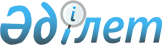 Ерейментау ауданында тұрғын үй көмегін көрсету мөлшерін және тәртібін айқындау туралыАқмола облысы Ерейментау аудандық мәслихатының 2020 жылғы 28 қазандағы № 6С-53/2-20 шешімі. Ақмола облысының Әділет департаментінде 2020 жылғы 2 қарашада № 8124 болып тіркелді.
      "Тұрғын үй қатынастары туралы" Қазақстан Республикасының 1997 жылғы 16 сәуірдегі Заңының 97 бабына, "Қазақстан Республикасындағы жергілікті мемлекеттік басқару және өзін-өзі басқару туралы" Қазақстан Республикасының 2001 жылғы 23 қаңтардағы Заңының 6 бабына, Қазақстан Республикасы Үкіметінің "Тұрғын үй көмегін көрсету ережесін бекіту туралы" 2009 жылғы 30 желтоқсандағы № 2314 қаулысына сәйкес, Ерейментау аудандық мәслихаты ШЕШІМ ҚАБЫЛДАДЫ:
      1. Ерейментау ауданында тұрғын үй көмегін көрсету мөлшері және тәртібі осы шешімнің қосымшасына сәйкес айқындалсын.
      2. Осы шешім Ақмола облысының Әділет департаментінде мемлекеттік тіркелген күнінен бастап күшіне енеді және ресми жарияланған күнінен бастап қолданысқа енгізіледі.
      "КЕЛІСІЛДІ" Ерейментау ауданында тұрғын үй көмегін көрсету мөлшері және тәртібі 1-тарау. Жалпы ережелер
      1. Тұрғын үй көмегi жергiлiктi бюджет қаражаты есебiнен Қазақстан Республикасының аумағындағы жалғыз тұрғынжайы ретінде меншік құқығындағы тұрғынжайда тұрақты тіркелген және тұратын аз қамтылған отбасыларға (азаматтарға), сондай-ақ мемлекеттік тұрғын үй қорынан тұрғынжайды және жеке тұрғын үй қорынан жергілікті атқарушы орган жалға алған тұрғынжайды жалдаушыларға (қосымша жалдаушыларға) Ерейментау ауданында тұратындарға ұсынылады.
      2. Тұрғын үй көмегін тағайындауды уәкілетті орган – "Ерейментау ауданының жұмыспен қамту және әлеуметтік бағдарламалар бөлімі" мемлекеттік мекемесі (бұдан әрі - уәкілетті орган) жүзеге асырады. 2-тарау. Тұрғын үй көмегін көрсету мөлшері
      3. Аз қамтылған отбасының (азаматтың) жиынтық табысы уәкілетті органмен "Тұрғын үй көмегін алуға үміткер отбасының (Қазақстан Республикасы азаматының) жиынтық табысын есептеу қағидаларын бекіту туралы" (Нормативтік құқықтық актілерді мемлекеттік тіркеу тізілімінде № 20498 болып тіркелген) Қазақстан Республикасы Индустрия және инфрақұрылымдық даму министрінің 2020 жылғы 24 сәуірдегі № 226 бұйрығына сәйкес есептеледі.
      Ескерту. 3-тармақ жаңа редакцияда - Ақмола облысы Ерейментау аудандық мәслихатының 25.08.2023 № 8С-7/6-23 (оның алғашқы ресми жарияланған күнінен кейін күнтізбелік он күн өткен соң қолданысқа енгізіледі) шешімімен.


      4. Шекті жол берілетін шығыстар үлесі:
      кондоминиум объектісін басқаруға және кондоминиум объектісінің ортақ мүлкін күтіп-ұстауға, оның ішінде кондоминиум объектісінің ортақ мүлкін күрделі жөндеуге жұмсалатын шығыстарға;
      коммуналдық көрсетілетін қызметтерді және телекоммуникация желісіне қосылған телефон үшін абоненттік төлемақының ұлғаюы бөлігінде көрсетілетін байланыс қызметтерін тұтынуға;
      мемлекеттік тұрғын үй қорынан тұрғынжайды және жеке тұрғын үй қорынан жергілікті атқарушы орган жалға алған тұрғынжайды пайдаланғаны үшін шығыстарды төлеуге отбасының (азаматтың) жиынтық кірісіне 10 % (пайыз) мөлшерінде белгіленеді.
      5. Кондоминиум объектісін басқаруға және кондоминиум объектісінің ортақ мүлкін күтіп-ұстауға, оның ішінде кондоминиум объектісінің ортақ мүлкін күрделі жөндеуге жұмсалатын шығыстардың, мемлекеттік тұрғын үй қорынан тұрғынжайды және жеке тұрғын үй қорынан жергілікті атқарушы орган жалға алған тұрғынжайды пайдаланғаны үшін шығыстардың және коммуналдық көрсетілетін қызметтерді белгіленген көлем нормасынан артық тұтыну төлемдері жалпы негізде жүргізіледі. Өтемақы шараларымен қамтамасыз етілетін тұрғын үй алаңының нормасы бір адамға он сегіз шаршы метр қабылданады. Жалғыз тұратын азаматтар үшін, өтемақы шараларымен қамтамасыз етілетін тұрғын үй алаңының нормасы отыз шаршы метр болып қабылданады.
      6. Алынып тасталды - Ақмола облысы Ерейментау аудандық мәслихатының 25.08.2023 № 8С-7/6-23 (оның алғашқы ресми жарияланған күнінен кейін күнтізбелік он күн өткен соң қолданысқа енгізіледі) шешімімен.


      7. Телекоммуникация желісіне қосылған телефон үшін абоненттік төлемақының ұлғаюы бөлігінде көрсетілетін байланыс қызметтер өтемақысы "Әлеуметтік тұрғыдан қорғалатын азаматтарға телекоммуникация қызметтерін көрсеткені үшін абоненттік төлемақы тарифінің көтерілуіне өтемақы төлеудің кейбір мәселелері туралы" Қазақстан Республикасы Үкіметінің 2009 жылғы 14 сәуірдегі № 512 қаулысымен бекітілген Әлеуметтік тұрғыдан қорғалатын азаматтарға телекоммуникация қызметтерін көрсеткені үшін абоненттік төлемақы тарифінің көтерілуіне өтемақы төлеудің ережелеріне сәйкес жүргізіледі. 3-тарау. Тұрғын үй көмегін көрсету тәртібі
      8. Отбасы (азамат) (не нотариат куәландырған сенімхат бойынша оның өкілі) тұрғын үй көмегін тағайындау үшін "Тұрғын үй көмегін көрсету ережесін бекіту туралы" Қазақстан Республикасы Үкіметінің 2009 жылғы 30 желтоқсандағы № 2314 қаулысымен бекітілген Тұрғын үй көмегін көрсету ережесіне сәйкес "Азаматтарға арналған үкімет" мемлекеттік корпорациясына және/немесе "электрондық үкімет" веб-порталы арқылы өтініш береді.
      9. Тұрғын үй көмегiн тағайындау ағымдағы тоқсанға толығымен жүргізіледі, ал отбасының (азаматтың) жиынтық табысы және коммуналдық қызметтер үшін өткен тоқсанның шығындары есептеледі.
      10. Коммуналдық қызметтер бойынша шығындар жеткізушілердің коммуналдық қызметтер төлемдеріне ұсынған шоттары бойынша алынады.
      11. Тұрғын үй көмегiн тағайындау тиiстi қаржы жылына арналған аудан бюджетiнде көзделген қаражат шегiнде жүзеге асырылады. 4-тарау. Тұрғын үй көмегін төлеу
      12. Аз қамтылған отбасыларға (азаматтарға) тұрғын үй көмегін төлеуді уәкілетті орган келесі тәртіппен жүзеге асырады:
      коммуналдық қызметтердің тұтыну өтемақысы, телекоммуникация желісіне қосылған телефон үшін абоненттік төлемақының ұлғаюы бөлігінде көрсетілетін байланыс қызметтерін тұтынуға үшін өтемақы, кондоминиум объектісін басқаруға және кондоминиум объектісінің ортақ мүлкін күтіп-ұстауға, оның ішінде кондоминиум объектісінің ортақ мүлкін күрделі жөндеуге жұмсалатын шығыстарға өтемақы, мемлекеттік тұрғын үй қорынан тұрғынжайды және жеке тұрғын үй қорынан жергілікті атқарушы орган жалға алған тұрғынжайды пайдаланғаны үшін шығыстарды төлеуге өтемақы өтініш берушілердің жеке шоттарына екінші деңгейдегі банктер арқылы аударылады.
      Уәкілетті органға тұрғын үй көмегін артық немесе заңсыз тағайындауға әкеліп соққан көрінеу жалған мәліметтер ұсынылған кезде, меншік иесі (жалдаушы) заңсыз алған сомасын ерікті түрде, ал бас тартқан жағдайда – сот тәртібімен қайтарады.
					© 2012. Қазақстан Республикасы Әділет министрлігінің «Қазақстан Республикасының Заңнама және құқықтық ақпарат институты» ШЖҚ РМК
				
      Ерейментау аудандықмәслихаты сессиясының төрағасы

Е.Биекенов

      Ерейментау аудандықмәслихатының хатшысы

К.Махметов

      Ерейментау ауданының әкімдігі
Ерейментау аудандық
мәслихатының
2020 жылғы "28" қазандағы
№ 6С-53/2-20 шешіміне
қосымша